How to Boil an Egg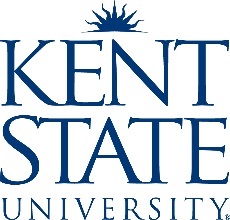 